Correction semaine 1Correction glisse-nombre semaine 1Jour 1Jour 1Jour 1Jour 1J’apprends :12 x 100 = 1 20045 x 10= 45037 x 1 000 = 37 000956 x 100 = 95 6007 x 1 000 = 7 000J’apprends :12 x 100 = 1 20045 x 10= 45037 x 1 000 = 37 000956 x 100 = 95 6007 x 1 000 = 7 000Je m’entraîne :Je m’entraîne :Jour 2Jour 2Jour 2Jour 2Je cherche :Je cherche :Je cherche :Je m’entraîne :Jour 3Jour 3Jour 3Jour 3Je m’entraîne :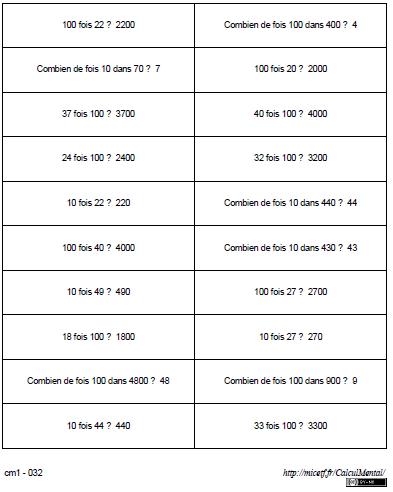 Je m’entraîne :Je m’entraîne :Je cherche :A – 140 : 10 = 14L’éléphant a pu boire 14 fois au minimum.B -13 x 10 = 13016 x 100 = 1 6002 000 x 4 = 8 000130 + 1 600 + 8 000 =9 730La mairie va payer 9 730 euros.Jour 4Jour 4Jour 4Jour 4Je m’entraîne :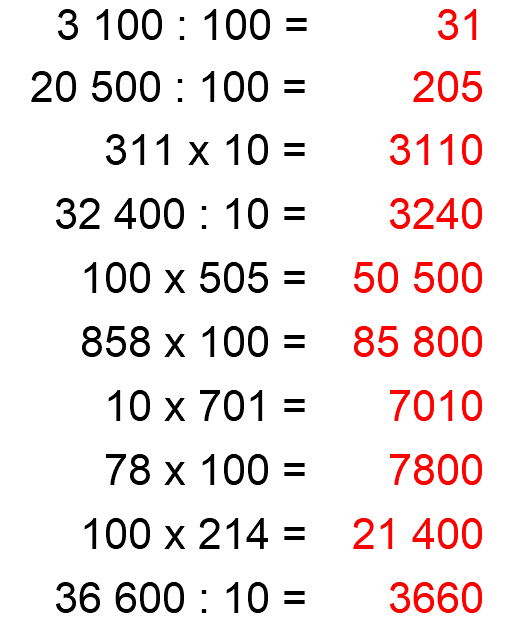 Je cherche :A – 1 934 x 10 = 19 340 M Durand gagne 19 340 euros en 10 mois.B – 50 : 10 = 5Un sac de riz pèse 5 kg.C – 12 000 : 100 = 120Chacun va gagner 120 euros.D – 3 x 1 000 = 3 000Je vais obtenir 3 000 cm. Je cherche :A – 1 934 x 10 = 19 340 M Durand gagne 19 340 euros en 10 mois.B – 50 : 10 = 5Un sac de riz pèse 5 kg.C – 12 000 : 100 = 120Chacun va gagner 120 euros.D – 3 x 1 000 = 3 000Je vais obtenir 3 000 cm. Je cherche :A – 1 934 x 10 = 19 340 M Durand gagne 19 340 euros en 10 mois.B – 50 : 10 = 5Un sac de riz pèse 5 kg.C – 12 000 : 100 = 120Chacun va gagner 120 euros.D – 3 x 1 000 = 3 000Je vais obtenir 3 000 cm. Jour 1 bis728 x 10 = 7 280Quand je multiplie un nombre par 10, chaque chiffre de ce nombre prend une valeur 10 fois plus grande. 8 unité deviennent 8 dizaines ; 2 dizaines deviennent 2 centaines ; 7 centaines deviennent 7 milliers.On constate que le nombre est décalé d’un rang vers la gauche.320 x 100 = 32 000Quand je multiplie un nombre par 100, chaque chiffre de ce nombre prend une valeur 100 fois plus grande. 2 dizaines deviennent 2 milliers ; 3 centaines deviennent 3 dizaines de milliers.On constate que le nombre est décalé de deux rangs vers la gauche.420 : 10 = 42Quand je divise un nombre par 10, chaque chiffre de ce nombre prend une valeur 10 fois plus petite. 2 dizaines deviennent 2 unités ; 4 centaines deviennent 4 dizaines.On constate que le nombre est décalé d’un rang vers la droite.52 360 : 10 = 5 236Quand je divise un nombre par 10, chaque chiffre de ce nombre prend une valeur 10 fois plus petite. 6 dizaines deviennent 6 unités ; 3 centaines deviennent 3 dizaines2 milliers deviennent 2 centaines ; 5 dizaines de milliers deviennent 5 milliers.On constate que le nombre est décalé d’un rang vers la droite.35 x 1 000 = 35 000Quand je multiplie un nombre par 1000, chaque chiffre de ce nombre prend une valeur 1000 fois plus grande. 5 unités deviennent 5 milliers ; 3 dizaines deviennent 3 dizaines de milliers.On constate que le nombre est décalé de trois rangs vers la gauche.5 000 : 100 = 50Quand je divise un nombre par 100, chaque chiffre de ce nombre prend une valeur 100 fois plus petite. 5 milliers deviennent 5 dizaines.On constate que le nombre est décalé de deux rangs vers la droite.60 000 : 1 000 = 60Quand je divise un nombre par 1000, chaque chiffre de ce nombre prend une valeur 100 fois plus petite. 6 dizaines de milliers deviennent 5 dizaines.On constate que le nombre est décalé de trois rangs vers la droite.2365 : 10 = 236,5Quand je divise un nombre par 10, chaque chiffre de ce nombre prend une valeur 10 fois plus petite. 5 unités deviennent 5 dixièmes ; 6 dizaines deviennent 6 unités ; 3 centaines deviennent 3 dizaines ; 2 milliers deviennent 2 On constate que le nombre est décalé d’un rang vers la droite.